Publicado en Palma el 08/09/2022 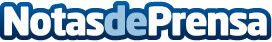 Adecco Outsourcing busca 300 personas en Baleares para trabajar como acompañante de transporte escolarLos perfiles seleccionados trabajarán como acompañantes en el transporte escolar, realizando la atención y control del alumnado usuario del autocar desde el momento en el que suben, hasta su entrada en el recinto escolar y posterior recogidaDatos de contacto:Adecco+34914325630Nota de prensa publicada en: https://www.notasdeprensa.es/adecco-outsourcing-busca-300-personas-en Categorias: Educación Sociedad Baleares Recursos humanos Movilidad y Transporte http://www.notasdeprensa.es